№ п/пНаименование товара, работ, услугЕд. изм.Кол-воТехнические, функциональные характеристикиТехнические, функциональные характеристики№ п/пНаименование товара, работ, услугЕд. изм.Кол-воПоказатель (наименование комплектующего, технического параметра и т.п.)Описание, значение1.Вставка урны круглая.МФ 6.066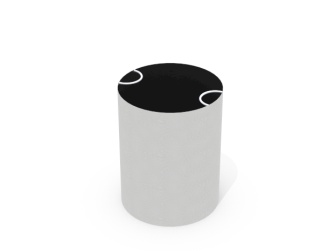 Шт. 11.Вставка урны круглая.МФ 6.066Шт. 1Высота от (мм)395 (± 10 мм)1.Вставка урны круглая.МФ 6.066Шт. 1Ширина  (мм)310 (± 10мм)1.Вставка урны круглая.МФ 6.066Шт. 1Длина  (мм)310 (± 10мм)1.Вставка урны круглая.МФ 6.066Шт. 1Применяемые материалы:Применяемые материалы:1.Вставка урны круглая.МФ 6.066Шт. 1МатериалыМеталлический оцинкованный лист толщиной не менее 0,9 мм1.Вставка урны круглая.МФ 6.066Шт. 1ОписаниеЦилиндрическая конструкция с приваренными металлическими ручками.